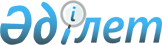 О снятии ограничительных мероприятий и признании утратившим силу решения акима села Кертенди Нуринского района Карагандинской области от 26 марта 2022 года № 3 "Об установлении ограничительных мероприятий на территории села Кертенди Нуринского района"Решение акима села Кертенди Нуринского района Карагандинской области от 27 июня 2022 года № 8. Зарегистрировано в Министерстве юстиции Республики Казахстан 1 июля 2022 года № 28675
      В соответствии со статьей 35 Закона Республики Казахстан "О местном государственном управлении и самоуправлении в Республике Казахстан", подпунктом 8) статьи 10-1 Закона Республики Казахстан "О ветеринарии", статьей 27 Закона Республики Казахстан "О правовых актах" и на основании представления исполняющего обязанности главного государственного ветеринарно-санитарного инспектора Нуринской районной территориальной инспекции Комитета ветеринарного контроля и надзора Министерства сельского хозяйства Республики Казахстан от 24 июня 2022 года № 02-13-357, РЕШИЛ:
      1. Снять ограничительные мероприятия, установленные на территории села Кертенди Нуринского района Карагандинской области, в связи с проведением оздоровительных мероприятий по ликвидации бешенство среди крупного рогатого скота.
      2. Признать утратившим силу решение акима села Кертенди Нуринского района Карагандинской области от 26 марта 2022 года № 3 "Об установлении ограничительных мероприятий на территории села Кертенди Нуринского района" (зарегистрировано в Реестре государственной регистрации нормативных правовых актов за № 27399).
      3. Контроль за исполнением настоящего решения оставляю за собой.
      4. Настоящее решение вводится в действие со дня его первого официального опубликования.
					© 2012. РГП на ПХВ «Институт законодательства и правовой информации Республики Казахстан» Министерства юстиции Республики Казахстан
				
      Аким села Кертенди

Г. Хасенов
